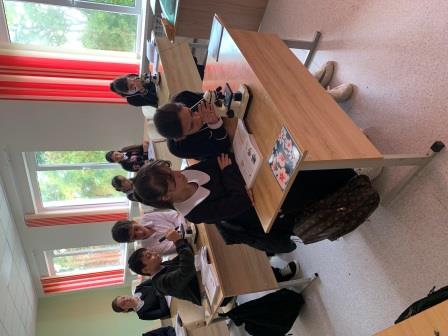 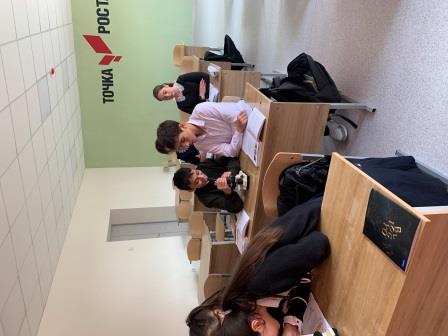 17.11.2023г. Урок биологии в 10 классе  на тему: « Фотосинтез» провела учитель биологии Маглучанц Ж.А.,ребята припомощи микроскопа рассматрели  пластиды в клетках растений-хлоропласты, в которых происходит фотосинтез.